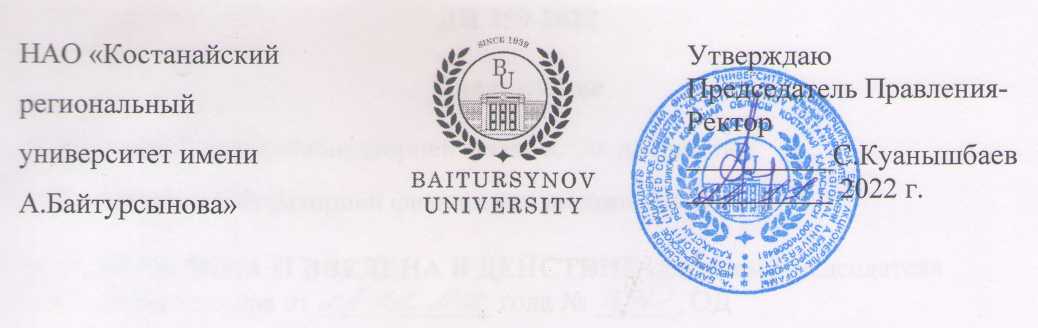 ДОЛЖНОСТНАЯ ИНСТРУКЦИЯСПЕЦИАЛИСТ ПО СТАРТАПАМ РЕГИОНАЛЬНОГО «SMART-ЦЕНТРА»ДИ 265-2022КостанайПредисловие1 РазработанА  Региональным «Smart-центром»2 ВНЕСЕНА Региональным «Smart-центром»3 УтвержденА и введенА в действие приказом Председателя Правления - Ректора от 24.11.2022 года № 380 ОД4 Разработчик: Г. Дамбаулова – руководитель Регионального «Smart-центра», кандидат экономических наук, ассоциированный профессор.5 Эксперты:А. Коваль – и.о.  начальника управления науки и коммерциализации, кандидат экономических наук, доцент;А. Жикеев –  и.о. начальника управления дистанционного обучения и дополнительного образования, кандидат технических наук, доцент.6 Периодичность проверки					3 года7 ВВЕДЕНА ВПЕРВЫЕНастоящая должностная инструкция не может быть полностью или частично воспроизведена, тиражирована и распространена без разрешения Председателя Правления-Ректора НАО «Костанайский региональный университет имени А.Байтурсынова».© Костанайский региональный университет имени А. Байтурсынова, 2022СодержаниеГлава 1. Область применения1. Настоящая должностная инструкция определяет и устанавливает требования к деятельности специалиста по стартапам Регионального «Smart-Центра» НАО «Костанайский региональный университет имени А.Байтурсынова», регламентирует его обязанности, права, ответственность и условия для его эффективной деятельности.2. Должностная инструкция разработана в соответствии с действующим законодательством РК, стандартом организации СО 064-2022 Стандарт организации. Порядок разработки, согласования и утверждения положений подразделений и должностных инструкций. Глава 2. Нормативные ссылки 3. Настоящая Должностная инструкция разработана в соответствии со следующими нормативными документами:Трудовой кодекс РК от 23 ноября 2015 г. № 414-V;Закон РК «Об образовании» от 27 июля 2007 г. №319-III;Закон Республики Казахстан «О науке» от 18.02.2011 г. № 407- ІV ЗРК;Устав НАО «Костанайский региональный университет имени А.Байтурсынова», утвержденный приказом Председателя Комитета государственного имущества и приватизации Министерства финансов Республики Казахстан от 05 июня 2020 года № 350;СО 081-2022 Стандарт организации. Делопроизводство;ДП 082-2022 Документированная процедура. Управление документацией;СО 064-2022 Стандарт организации. Порядок разработки, согласования и утверждения положений подразделений и должностных инструкций;ПР 074-2022 Правила. Конкурсное замещение вакантных должностей административно-управленческого персонала.Глава 3. Обозначения и сокращения 4. В настоящей должностной инструкции применяются следующие сокращения: РК – Республика Казахстан;КРУ имени А.Байтурсынова, КРУ, Университет – Некоммерческое акционерное общество «Костанайский региональный университет имени А.Байтурсынова»;ДП – документированная процедура;СО – стандарт организации; ДИ – должностная инструкция;ОУП – отдел управления персоналом;Проректор по ИИиЦ – проректора по исследованиям, инновациям и цифровизации;Глава 4. Общие положения5. Специалист по стартапам относится к категории учебно-вспомогательного персонала.6. Специалист по стартапам назначается на должность на основании приказа Председателя Правления-Ректора Университета по представлению руководителя Регионального «Smart-Центра». Освобождение от должности осуществляется в соответствии с трудовым законодательством РК. На период отсутствия специалиста по стартапам его обязанности исполняет лицо, на которое приказом Председателя Правления-Ректора будут возложены обязанности. Данное лицо приобретает соответствующие права и несет ответственность за качественное и своевременное исполнение возложенных на него обязанностей.7. Специалист по стартапам в своей деятельности руководствуется действующим законодательством РК, Уставом КРУ, нормативными документами и методическими материалами по направлению деятельности, внутренними и организационно-распорядительными документами Университета и настоящей должностной инструкцией.8. Специалист по стартапам подчиняется непосредственно руководителю Регионального «Smart-центра».Глава 5. ОписаниеПараграф 1.	 Квалификационные требования 9. На должность специалист по стартапам назначается лицо, соответствующее следующим квалификационным требованиям:Образование: высшее Стаж работы: не менее 3 лет;Особые требования: опыт работы со стартапами.Параграф 2. Должностные обязанности10. Специалист по стартапам для выполнения возложенных на него трудовых функций обязан:осуществлять организацию работ по популиризации стартапов в Университете; осуществлять организацию работ по подготовке и отправке стартапов на республиканские и международные конкурсы; ﻿﻿﻿осуществлять за счет использования внешних источников финансирования и внутренних ресурсов организации внедрение и реализацию инновационных технологий. разработок, объектов интеллектуальной собственности и продукции (товаров, работ и услуг), в том числе создание на их основе и реализация стартап компаний;﻿﻿﻿содействовать заключению хозяйственных, грантовых и иных договоров;принимать участие в разработке стратегий, а также в исполнении конкретных проектов коммерциализации результатов научной и (или) научно-технической деятельности;принимать участие в организации проведения выставок научно-технической продукции, конференций, семинаров;принимать участие в общественной жизни Университета, привлекаться для работы в комиссиях, общественных и совещательных органах, готовить отчеты, справки, ответы на письма, запросы по направлениям своей деятельности;разрабатывать стратегические документы и вести делопроизводство по своему направлению;соблюдать Правила внутреннего распорядка Университета;совместно с трудовым коллективом обеспечивать на основе принципов социального партнерства разработку, заключение и выполнение коллективного договора, соблюдение трудовой и производственной дисциплины; исполнять поручения Председателя Правления-Ректора, Совета директоров, проректора по ИИиЦ, руководителя регионального «Smart-центра»; соблюдать трудовую и исполнительскую дисциплину, Правила внутреннего распорядка, Правила и нормы охраны труда, технику безопасности и противопожарной защиты.Параграф 3. Права11. Специалист по стартапам имеет право:избираться и быть избранным в коллегиальные органы Университета;участвовать в работе коллегиальных органов, совещаний, семинаров, проводимых Университетом; запрашивать от структурных подразделений информацию и материалы в объемах, необходимых для осуществления своих полномочий;в случае служебной необходимости пользоваться информацией баз данных структурных подразделений Университета;на профессиональную подготовку, переподготовку и повышение своей квалификации;требовать от руководства Университета организационного и материально-технического обеспечения своей деятельности, а также оказания содействия в исполнении своих должностных обязанностей и прав;пользоваться услугами социально-бытовых, лечебных и других подразделений университета в соответствии с Уставом Университета и Коллективным договором.Параграф 4. Ответственность12. Специалист по стартапам несет ответственность за:нарушение Трудового кодекса Республики Казахстан, Устава НАО «Костанайский региональный университет имени А.Байтурсынова», Правил внутреннего распорядка, Положения об оплате труда, Положения подразделения и других нормативных документов;разглашение коммерческой и служебной тайн или иной тайны, охраняемой законом, ставшей известной в ходе выполнения должностных обязанностей;разглашение персональных данных работников Университета; обеспечение сохранности имущества, находящегося в подразделении; организацию оперативной и качественной подготовки документов, ведение делопроизводства в соответствии с действующими правилами и инструкциями; 13. За ненадлежащее исполнение должностных обязанностей и нарушение трудовой дисциплины специалист по стартапам несет ответственность в порядке, предусмотренном действующим законодательством РК.Параграф 5. Взаимоотношения	14. В процессе исполнения должностных обязанностей при решении текущих вопросов специалист по стартапам:1) получает задания, поручения от руководителя регионального «Smart-центра» и согласовывает сроки их исполнения;2) запрашивает у других структурных подразделений информацию и документы, необходимые для выполнения своих должностных обязанностей;3) представляет по истечении указанного срока информацию о выполненном задании и поручении.Глава 6. Порядок внесения изменений15. Внесение изменений в настоящую ДИ осуществляется по инициативе автора ДИ, руководителя подразделения, начальника ОУП, проректора по ИИиЦ и производится в соответствии с ДП 082-2022 Документированная процедура. Управление документацией. Глава 7. Согласование, хранение и рассылка16. Согласование, хранение и рассылка ДИ должны производиться в соответствии с ДП 082-2022 Документированная процедура. Управление документацией.17. Настоящая ДИ согласовывается с проректором по ИИиЦ, начальником отдела правового обеспечения и государственных закупок, начальником отдела управления персоналом и начальником отдела документационного обеспечения.18. Рассылку проекта настоящей ДИ экспертам, указанным в предисловии, осуществляют разработчики.19. Должностная инструкция утверждается приказом Председателя Правления-Ректора КРУ.20. Подлинник настоящей ДИ вместе с «Листом согласования» передается на хранение в ОУП по акту приема-передачи.21. Рабочий экземпляр настоящей ДИ размещается на сайте Университета с доступом из внутренней корпоративной сети.НАО «Костанайскийрегиональный университет имениА.Байтурсынова»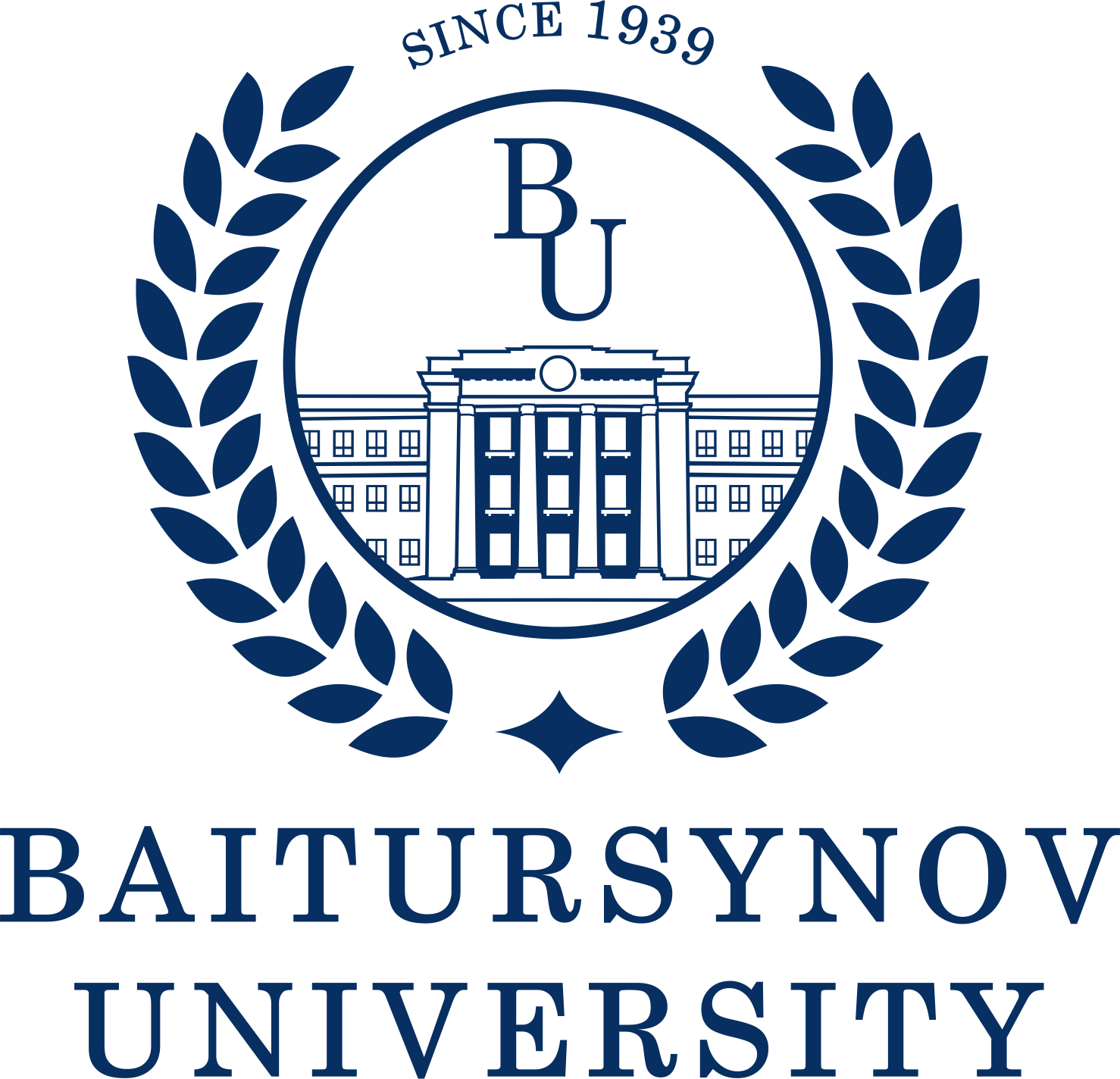 УтверждаюПредседатель Правления - Ректор __________ С.Куанышбаев__________ 2022 г.1 Область применения…………………………………………………………...42 Нормативные ссылки ………………………………………………………….43 Обозначения и сокращения……………………………………………………4 Общие положения…………………………………………………………...…455 Описание……………………………………………………………….……....5 §1. Квалификационные требования………………………………….	………..5 §2. Должностные обязанности………………………………………………....5 §3. Права…………………………………………………………………...…….6 §4. Ответственность………………………………………………………...…..7 §5. Взаимоотношения………………………………………….......................…76 Порядок внесения изменений………………………………………………….77 Согласование, хранение и рассылка……………………………………..........8